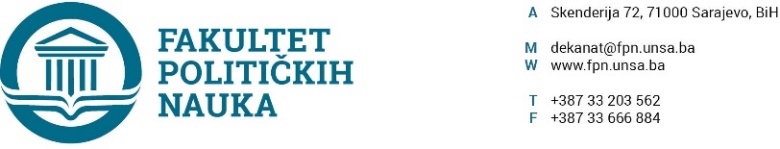 Broj:  01-3- 676-1/20Sarajevo, 10.06.2020. godineBOSNA I HERCEGOVINAFEDERACIJA BOSNE I HERCEGOVINE KANTON SARAJEVOUNIVERZITET U SARAJEVU Ulica Obala Kulina bana 7/IISlužba za pravne poslove UNSAPREDMET: Dostava dokumentacije Poštovani,U skladu sa članom 103. stav (3) Zakona o visokom obrazovanju („Službene novine Kantona Sarajevo“, broj: 33/17) u prilogu Vam dostavljamo Odluku Vijeća Fakulteta broj: 02-1-662-1/20 od 09.06.2020. godine i stručno mišljenje sekretara.S poštovanjem,                                                                                                                                                     DEKAN               _________________________Prof.dr. Sead TurčaloDostaviti:Naslovu; Arhivi.